2023-2024 BAHAR DÖNEMİ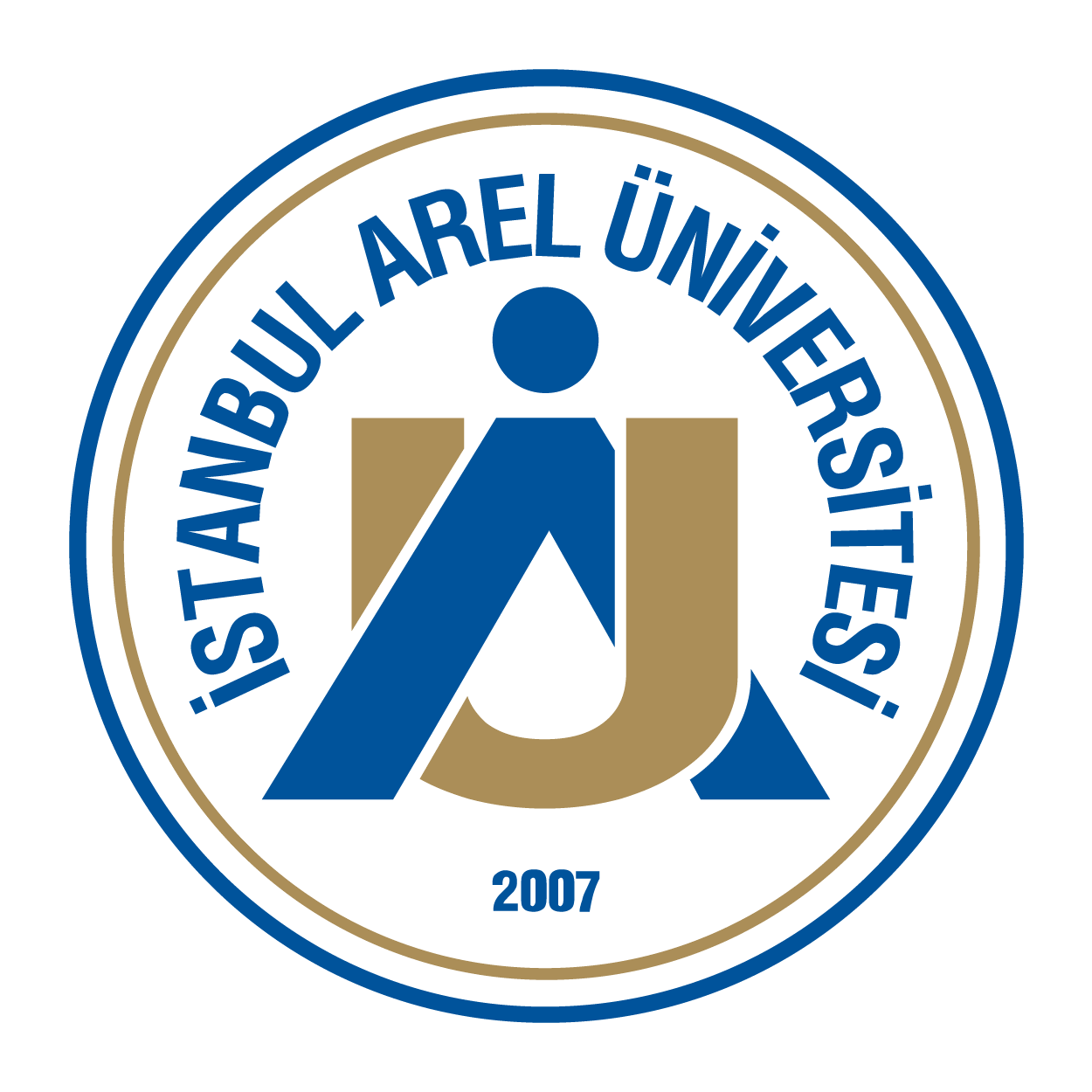 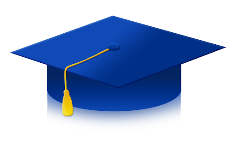 İÇ MİMARLIK BÖLÜMÜ " ÖĞRENCİ YURDU "BİTİRME PROJESİ SORU ve CEVAPLARIÇalışma raporunda kaynakça belirtilmesi gerekiyor mu?Cevap 1: Evet; çalışma raporunda kaynakçanın belirtilmesi gerekmektedir.Kapıların büyüklükleriyle ilgili oynama yapılabilir mi?Cevap 2: Evet. Yapı bütünlüğünü korumak şartıyla karar tasarımcıya bırakılmıştır.Ön jüriden sonra konsept paftasında yola çıkılan kavram üzerinde farklılıklar olursa konsept paftasında değişiklik yapılabilir mi?Cevap 3: Evet; yapılabilir.Oda sayısı olarak ya da kişi sayısı olarak belirli bir kapasite var mı?Cevap 4: En az 30 kişilik ve İhtiyaç programı dâhilinde olmak koşuluyla kapasite (mekân sayısı, büyüklüğü, kullanıcı sayısı vb.) kararı tasarımcıya bırakılmıştır. Odaların tasarımında farklı varyasyonların (1+1, 2+1 vb.) göz önünde bulundurulması gerektiği unutulmamalıdır.Ön proje tesliminde vaziyet planı koymamız gerekiyor mu?Cevap 5: Evet; ön proje tesliminde vaziyet planı koymanız gerekiyor.